Allegato ASCHEDA DI ADESIONECONCORSO USR Toscana - AICA 2021-2022Penso a una IDEA - Innovazione Digitale per l'Educazione AmbientaleAltri dati (eventuali):Con la presente comunichiamo di aver inserito i dati relativi alla richiesta di partecipazione nella piattaforma indicata entro la scadenza previstaData,	Firma Dirigente Scolastico						(firma digitale)Si assicura che i dati personali verranno trattati con la riservatezza prevista dalla Legge in vigore [Codice in materia di protezione dei dati personali “d.lgs. 196/2003” aggiornato con il nuovo decreto legislativo “101/2018” di adeguamento della disciplina italiana al regolamento europeo sulla privacy “Reg. UE n. 679/2016, GDPR”]. Su richiesta, tali dati potranno essere cancellati o rettificati.Allegato BSCHEDA PROGETTOCONCORSO USR Toscana - AICA 2021-22Penso a una IDEA - Innovazione Digitale per l'Educazione AmbientaleAltri dati (eventuali):Con la presente comunichiamo di aver inserito i dati relativi alla richiesta di partecipazione nella piattaforma indicata entro la scadenza previstaData,	Firma Dirigente Scolastico						(firma digitale)Si assicura che i dati personali verranno trattati con la riservatezza prevista dalla Legge in vigore [Codice in materia di protezione dei dati personali “d.lgs. 196/2003” aggiornato con il nuovo decreto legislativo “101/2018” di adeguamento della disciplina italiana al regolamento europeo sulla privacy “Reg. UE n. 679/2016, GDPR”].Su richiesta, tali dati potranno essere cancellati o rettificatiBreve guida per inserimento Allegato A e Allegato B sulla piattaforma www.usr.toscana.itAccedere al sito www.usr.toscana.it con le credenziali in possesso del DS della scuola (credenziali già possedute)In alto  a sinistra nell’Area Gestione cliccare su Partecipazione Concorso USR Toscana - AICAProcedere all’inserimento dell’allegato A cliccando sul tasto “Aggiungi”Una volta compilato l’Allegato A, cliccare Salva. L’allegato A può essere variato e cancellato fino a che non si clicca sul flag  accanto al campo “Conferma completamento tabella”Una volta confermato con il flag  il completamento dell’allegato A, se si seleziona il comando Stampa dal browser, l’allegato A viene visualizzato in formato stampabile. Pertanto o può essere direttamente stampato e poi fatto firmare dal DS o salvato in PDF (salva con nome) e poi fatto firmare digitalmente dal DSL’allegato A finale, in formato PDF, va inviato agli indirizzi direzione-toscana@istruzione.it e concorsidigitalits@istruzione.itPer inserire l’allegato B cliccare sull’ultimo campo del record che viene creato una volta inserito l’allegato A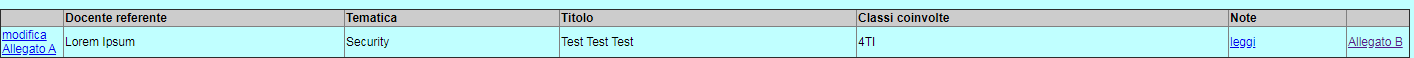 L’allegato B ricaricherà tutti i dati già inseriti nell’Allegato A e permetterà l’inserimento dei campi aggiuntiviUna volta compilato l’allegato B, cliccare Salva. L’allegato B può essere variato e cancellato fino a che non si clicca sul flag  accanto al campo “Conferma completamento tabella”Una volta confermato con il flag  il completamento dell’allegato B, se si seleziona il comando Stampa dal browser, l’allegato B viene visualizzato in formato stampabile. Pertanto o può essere direttamente stampato e poi fatto firmare dal DS o salvato in PDF (salva con nome) e poi fatto firmare digitalmente dal DSL’allegato B finale, in formato WORD e in formato PDF, va inviato agli indirizzi direzione-toscana@istruzione.it e concorsidigitalits@istruzione.itPer problemi o chiarimenti legati all’accesso o compilazione del form contattare Centro Servizi Firenze 055-2638366 o info@csi.toscana.itNOTAFile da denominare con il codice meccanografico dell’Istituto scolastico e da inviare in formato sia word che pdf entro il 12 marzo 2022 a direzione-toscana@istruzione.it e concorsidigitalits@gmail.com. Tale file deve essere anche caricato sul sito www.usr.toscana.it(ove l’Istituto scolastico presenta più progetti, il file deve essere denominato dal codice meccanografico seguito da un numero che identifica altro progetto).DATI ISTITUTODATI ISTITUTODATI ISTITUTODenominazione Istituto (non usare abbreviazioni)Denominazione Istituto (non usare abbreviazioni)CittàCittàProvinciaProvinciaTelefono Telefono mail istituzionalemail istituzionaleDirigente ScolasticonominativoDirigente ScolasticotelefonoDirigente ScolasticomailDATI PROGETTODATI PROGETTODATI PROGETTODocente referentenominativoDocente referentetelefonoDocente referentemailAltri Docenti referentinominativoAltri Docenti referentitelefonoAltri Docenti referentimailClasse o classi ProgettotemaProgettotitolo (facoltativo)NOTAFile da denominare con il codice meccanografico dell’Istituto scolastico e da inviare in formato sia word che pdf entro il 30 giugno 2022 a direzione-toscana@istruzione.it e concorsidigitalits@gmail.com. Tale file deve essere anche caricato sul sito www.usr.toscana.it(ove l’Istituto scolastico presenta più progetti, il file deve essere denominato dal codice meccanografico seguito da un numero che identifica altro progetto).MODULO SCHEDA PROGETTODATI ISTITUTODATI ISTITUTODATI ISTITUTODenominazione Istituto e sede (non usare abbreviazioni)Denominazione Istituto e sede (non usare abbreviazioni)Codice meccanograficoCodice meccanograficoTelefono Telefono mail istituzionalemail istituzionaleDirigente ScolasticonominativoDirigente ScolasticotelefonoDirigente ScolasticomailDATI PROGETTODATI PROGETTODATI PROGETTOProgettoTitoloDocente referentenominativoDocente referentecellulareDocente referentemailAltri Docenti referenti nominativoAltri Docenti referenti cellulareAltri Docenti referenti mailClasse o classi Classe o classi Numero studenti coinvoltiNumero studenti coinvoltiDESCRIZIONE DEL PROGETTODESCRIZIONE DEL PROGETTOSintetica descrizione del progettoIl contesto della classeL'idea chiaveLINK PER ACCESSO AL PROGETTOLINK PER ACCESSO AL PROGETTOLink:(verificare l’accesso al progetto)  NOTAProdotto multimediale:caricato su Google Drive a cura del docente referente, con il vincolo di permanenza fino al 31 dicembre 2022, con possibilità di inserimento anche sul sito di AICA;identificato con il codice meccanografico dell’Istituto scolastico